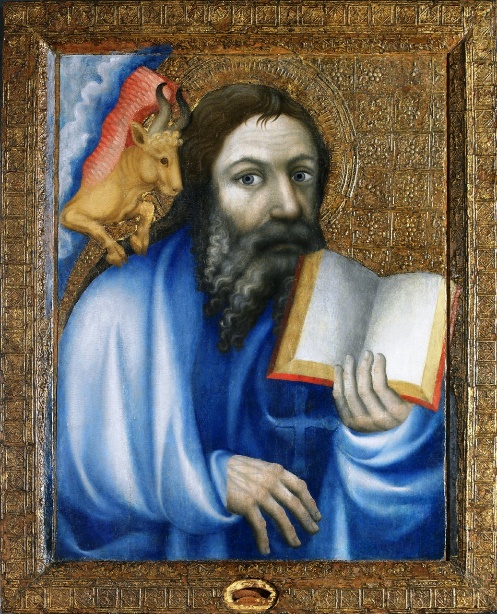 POZVÁNKAAUTORIZOVANÁ PROFESNÍ ORGANIZACECech malířů, lakýrníků a tapetářů ČRpořádá v duchu starých kulturních tradicu příležitosti svátku patrona malířů sv. Lukáše1. pochod sv. Lukášepátek 18.10. 2019 – Praha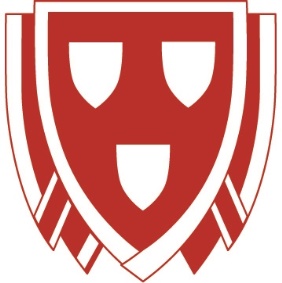 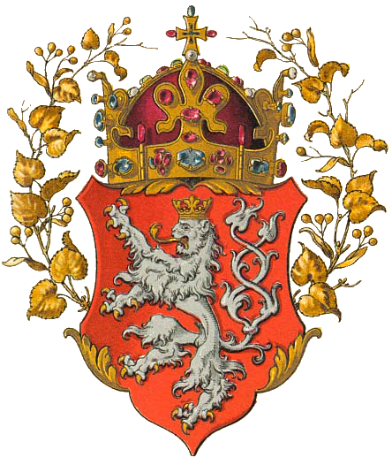 pořadatelem slavnosti je sekretariát s Bc. Janem Zemanem, vedoucím Pražské cechovní skupiny
kompletní informace o pochodu naleznete na www.CMLT.czVážení přátelé Cechu,  zveme Vás na první historický pochod sv. Lukáše, kterým vzdáme hold patronu malířů. Pochod se uskuteční 
v pátek 18. října 2019. Sraz je ve 14-15 hodin, kde nás nejprve čeká krátká mše v 15 hodin v Týnském chrámu. Pochod vyrazí cca od 15:30 hodin z Týnského chrámu ze Staroměstského náměstí. Cílem pochodu je Katedrála sv. Víta. Pochod doprovodí bubeníci v dobových úborech, budou neseny cechovní zástavy ze tří států + dobové prapory. V katedrále sv. Víta bude mše pro malíře včetně prohlídky pokladu katedrály a to lebky sv. Lukáše, který je patronem malířů v celé Evropě. Pro členy Cechu a jejich hosty bude po ukončení mše slavnostní pohoštění ve velkém sále Pražského arcibiskupství. Program: 14:00	přednáška Sv. Lukáš a cechovní oltáře v době barokní v Týnském chrámu + komentovaná prohlídka chrámu (PhDr. Štěpán Vácha, Ph.D., Ústav dějin umění AV ČR)14:00-15:00	sraz15:00-15:30	mše15:30 	zahájení pochodu za zvuku bubnů (bubeníci budou oblečeni v dobových kostýmech), nesení cechovní korouhve přes centrum, Karlův most, až na Pražský hrad17:30		prohlídka pokladu katedrály – lebky sv. Lukáše18:00		mše sv. Lukáše, svěcení pamětních stuh + zavěšení na cechovní korouhve19:00		velký sál arcibiskupství – raut – pro členy Cechu a jejich pozvané hosty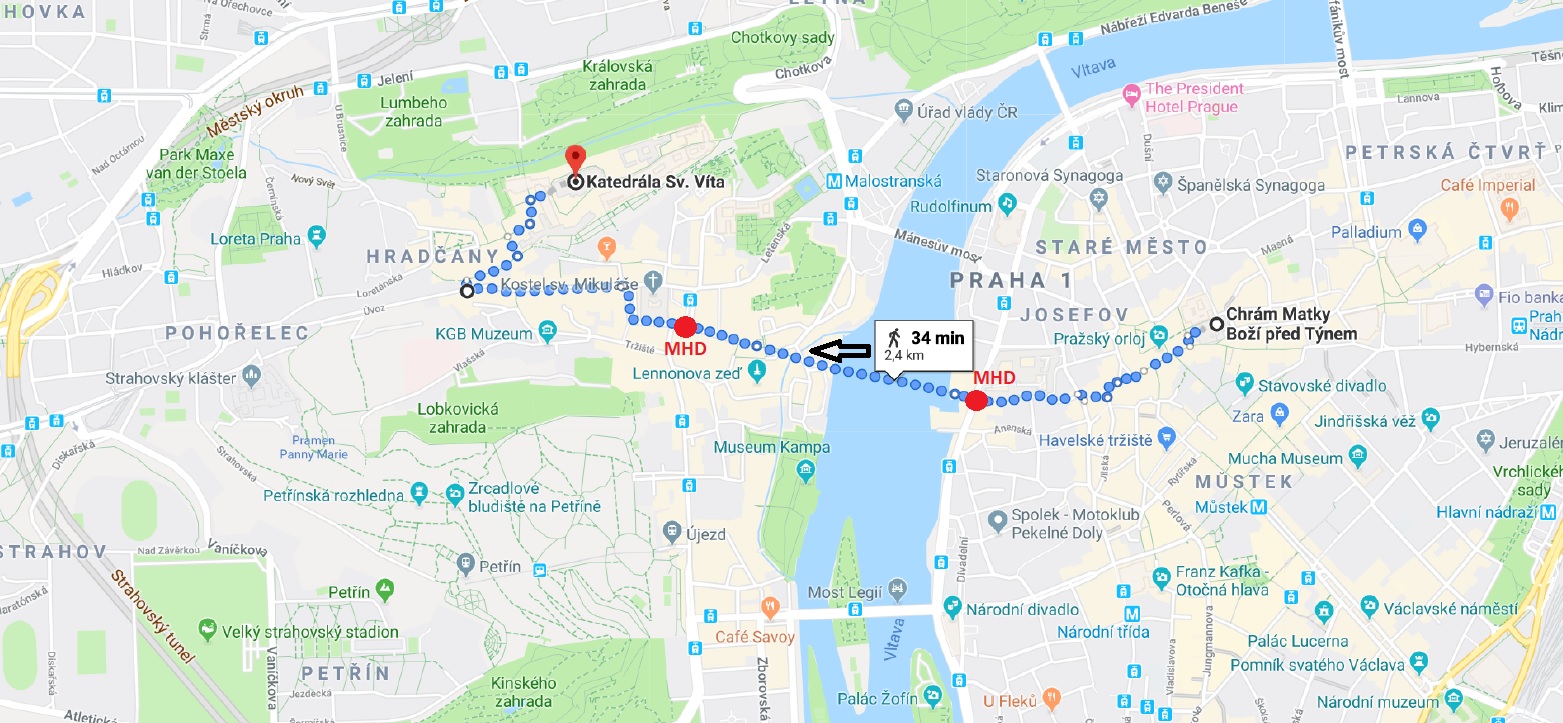 Možnosti ubytování:Koleje VŠE Praha, https://www.hotelvse.cz/ Zařizuje si každý sám. Upozorňujeme, že časy a místa se mohou ještě operativně změnit.Všichni jste srdečně zváni! Věříme, že přijedete v co nejhojnějším počtu i s partnery.Kontakty pro více informací: 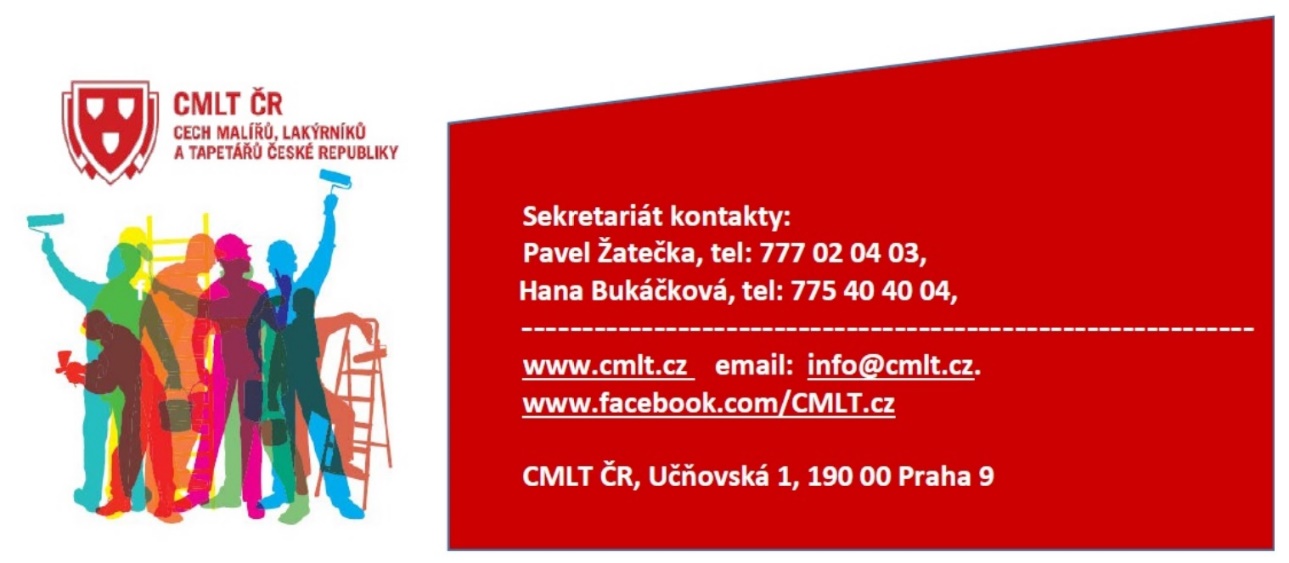 